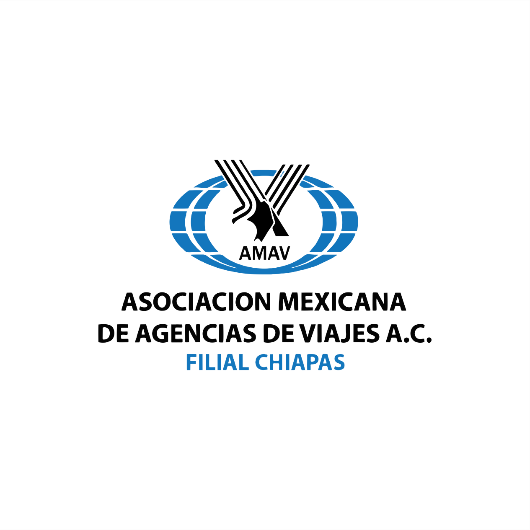 GUÍA DE ELABORACION DE LA CAPACITACIÓN PARA PRÁCTICAS PROFESIONALESNombre De La Agencia:Nombre del Responsable Del Área:Dirección:Horario Laboral:Correo de la Agencia:Teléfono:Equipos Disponibles:Practicantes Matutino/ Horarios:Practicantes Vespertino / Horarios:Observaciones:Objetivos:¿Cómo potencializarías la calidad de la formación integral de los estudiantes?¿De qué manera desarrollas las habilidades del estudiante en el ámbito laboral?Antes de las prácticasNombra las actividades que desarrollará el practicante¿Cómo registrará sus horas el practicante?Desarrolla el esquema de áreas y actividades donde el practicante se desenvolverá.¿Tienes una estructura/modelo de fases para que el practicante realice? Establecimiento de días laborables y de permisos o días de descanso. Durante las prácticas¿Cuál es el plan de formación?¿Qué actividades realizará el practicante?¿Dentro de que áreas se desenvolverá el practicante?¿Quién estará a cargo de los practicantes?¿Qué se espera del practicante?¿Valores? Ej. Compromiso, iniciativa, etc.Habilidades. Ej. Comunicación oral, trabajo en equipo¿Qué espera el practicante de ti?¿Valores?¿Qué conocimientos puedes ofrecerle?¿Qué cursos/capacitaciones le ofreces antes y durante las prácticas?¿Qué habilidades/actitudes/competencias desarrollará?¿Cuentas con personal capacitado?Al concluir las prácticasAl finalizar las prácticas profesionales, ¿Qué habrá aprendido/gestionado el practicante?¿Qué habilidades habrá adquirido el practicante?¿Qué conocimientos y competencias podrá poner en práctica?Ahora que han finalizado sus prácticas. ¿Qué visión tiene el practicante de su carrera? 